Демоверсияконтрольной работыпо предметам учебного плана ООП СООДемонстрационный вариантконтрольной работыпо английскому языку11 классПолугодовая контрольная работа по английскому языку11 классЦель проведения контрольных работ — оценка уровня достижения предметных планируемых результатов по английскому языкуРабота проводится в рамках входного, полугодового и итогового контроля предметных результатов освоения основной образовательной программы среднего общего образования.Пояснительная записка.Предлагаемые контрольно-измерительные материалы,составленные для данной работы на основе демонстрационного вариантаконтрольных измерительных материаловединого государственного экзамена по английскому языку, позволяют установить уровень освоения учащимися Федерального компонента государственного образовательного стандарта основного общего и среднего (полного) общего образования по иностраннымязыкам, базовый и повышенный уровни.Целью данной работы является определение уровня иноязычной коммуникативной компетенции   учащихся. Основное внимание при этом уделяется речевой компетенции, т.е. коммуникативным умениям в разных видах речевой деятельности: аудировании, чтении, письме, а также языковой компетенции, т.е. языковым знаниям и навыкам. Социокультурные знания и умения проверяются опосредованно в разделах«Аудирование», «Чтение».Стандартизированная контрольная работа включает задания базового и повышенного уровней.Задания базового уровня сложности обеспечивают проверку предметных результатов раздела «Выпускник научится». Эти задания составляют не менее 75 % всей работы.Задания повышенного уровня сложности составляет 25 %. Задания повышенного уровня сложности в работе чередуются с заданиями базового уровня сложности и равномерно распределяя нагрузку обучающего в течение всего урока.Тип задания и уровень сложности указываются в плане стандартизированной контрольной работы.План стандартизированной контрольной работыДля определения уровня подготовки учащихся в контрольной работе используются задания двух уровней – базовый и повышенный. Уровень сложности заданий определяется сложностью языкового материала и проверяемых умений, а также типом задания.Структура заданийКонтрольная работа содержит разделы «Аудирование», «Чтение», «Грамматика и лексика» и «Письмо».В контрольной работе предложены следующие разновидности заданий с кратким ответом:задания на выбор и запись одного или нескольких правильных ответов из предложенного перечня ответов;задания на заполнение пропуска в связном тексте путем преобразования предложенной начальной формы слова в нужную грамматическую форму;задания на заполнение пропуска в связном тексте путем образования родственного слова от предложенного опорного слова.Выполнение контрольной работы начинается с задания по аудированию.Аудиозапись включается два раза. В задание по аудированию 1 включены 2 задания на множественный выбор, которые позволяют оценить умение услышать и понять запрашиваемую информацию в звучащем тексте. Прослушав диалог, учащиеся выбирают верный ответ (из трёх предложенных) на вопрос или верное окончание предложения (из трёх предложенных). Ответ на каждое задание записывается в виде буквы.В блоке заданий по чтению используется аутентичные тексты научно-популярного характера. Тематическое содержание текстов для аудирования и чтения определяется предметным содержанием речи, представленном в стандарте основного общего образования по иностранному языку и Примерных программах по иностранным языкам.В заданиях на проверку языковых навыков (грамматика) учащиеся выполняют подстановку в текст слов в правильной грамматической форме. В бланке записывается только форма данных слов прописными буквами под соответствующим номером. В задании на проверку языковых навыков (лексика) учащиеся выполняют подстановку в текст слов в правильной грамматической форме. В бланке записывается только форма данных слов прописными буквами под соответствующим номером Время на выполнение задания.Тематика задания письменной речи - социально-бытовая сфера общения: досуг и увлечения. Написание личного письма количество слов 110-120 слов.Тематика задания устной речи – «Свободное время». Учащимся предлагается ответить на три вопроса.Время для выполнения письменной работы – 45 мин. Рекомендуемое время выполнения заданий по разделам:«Аудирование» – 10 мин;«Чтение» – 10 мин;«Грамматика и лексика» – 13 мин;«Письмо» – 17 мин6. Система оценивания выполнения отдельных заданий и контрольной работы в целомЗа верное выполнение каждого задания с выбором ответа и с кратким ответом ученик получает 1 балл. Если в кратком ответе сделана орфографическая ошибка, ответ считается неверным.Перевод баллов в отметкуLISTENINGTask 1.Listen to the audio and choose the correct answer.The speaker believes thatsometimes speaking a foreign language hides no secrets.it is beneficial to learn the language of the place where you live.it is beneficial to become multilingual naturally.everyone should learn a foreign language.listening to foreign speakers can be relaxing.one should have a choice in language learning.language learning is a hard work.Task 2.Listen to the audio and choose the correct answer.Tom and Alice used to go to the same school a few years ago.True 2) False 3) Not statedTom has no homework at school.True 2) False 3) Not statedAlice thinks the Arabic language is rather fashionable.True 2) False 3) Not statedTom’s been studying French at his father’s request.True 2) False 3) Not statedAlice is wondering what leisure activities Tom has.True 2) False 3) Not statedReading1. Read the texts and match them with the headings. There is one extra heading.Any excuse will doAdditional surpriseTasty FestivalUnforgettable smellWinter surpriseTime to take awayBoring startHot winter celebrationAs an old woman, Christmas morning remained her strongest memory of childhood. The old lady smiled as she read her seventy-year-old diary. The strongest sensory memory was the scent of tangerines. They were a rarity and very expensive. But her father (or was it Santa Claus?) always left one in a large hiking sock carefully attached to the end of her bed — it was a treasure that excited her beyond words. It was inexplicable, miraculous.He loved the New Year Parties that his parents held in Sydney. Even now he tries to return occasionally from the English winter to enjoy one of the hottest days and nights of the Australian Summer. He says the best bit is after midnight when they go to the beach to watch the fireworks followed by a night of singing and dancing on the beach. His Mum and Dad are getting on a bit now but the tradition never waves. They dance until the dawn greets the New Year.Easter Sunday — they decided to go to Church for the morning service and found the sermon rather uninspiring. Poor Jack fell asleep and I had to prod him vigorously. But after lunch, we were all pleasantly surprised to see that the April rain had stopped altogether and that at last the sun was shining. I felt the sun’s rays on my back through the dining room window. “ I think” pondered Jack “ it might just be time for a long country walk. When we get back we’ ll open that ridiculous chocolate rabbit and have a brew up!”The pancakes built up steadily. Gloria was a joy to watch. She made them exceptionally thin— a dash from the batter bowl. Then she tossed them to within an inch of the ceiling, to return spinning merrily to the exact centre of the pan. Each time she caught them the “ right” side up. Lemons, cream and jam pots were arrayed on the table and we watched her hungrily. I am not a particularly religious man but I’d say Shrove Tuesday has a lot going for it!My grandmother taught not to have my hair cut on Good Friday, as this will prevent toothaches for the rest of the year — and so I told my scolding wife. It was true that I hadn’t shaved that morning. It was also true that it was a bank holiday and that the next four days I would not be visiting the office. It might also be true that I am very lazy. But as I told her —toothache is a miserable affliction and it’s best not to take a chance. Some superstitions might be true. But I agreed to shave on Saturday. I now need a “new”, old saying about Saturdays.Susan insisted, perfectly correctly, that the Christmas decorations were very beautiful. It took ages to make the house look so nice and since it was snowing outside — we should continue to preserve the spirit of Christmas. Even Dad was inclined to agree — although half heartedly. But Mum was insistent. The Christmas tree was shedding pine needles on the carpet and the holly was drying out. Besides, she told us, it would bring bad luck. We all capitulated and within an hour, the house was stripped of every glittering trinket.The cake mixture was carefully spooned into the tin. The spongy mixture was fragrant with fruit and almonds. This was to be a traditional cake for 12th night. Julie’s additional ingredients were ready on the table. First the bean: whoever got the slice containing the bean would be King or Queen of Bean: in charge of the night’s festivities. But she had chosen a few extra ingredients for fun: a clove, thimble, and a small coin. But she would keep their meanings secret until each slice was served.2. Read the text and complete the table below.Reality TVReality TV seems to dominate broadcasting these days. But what is it, how did it emerge and why on earth is it so popular? The first question is easily answered. Reality TV isA	unscripted, dramatic or humorous situations or events. It can involve celebrities В		of the public.Reality TV has been gradually growing in importance for over 60 years. “Candid Camera” — the show that filmed ordinary people reacting to set ups and pranks — started in 1948. Some people, however, believe it was the Japanese with their awful shows in the 1980s and 90s that brought reality TV to centre stage. Others believe that the television phenomenon that is called “Big Brother” was the show that spawned the reality TV age.But why are the shows so popular? Different theories come to life. Some believe that it is due C	that we like to watch horrible behaviour:  the same instinctthat once inspired the ancient Romans to go and watch gladiators destroy each other at the Coliseum. Others suggest a kind of voyeurism is involved there — an unhealthy curiosity to spy on other people’ s lives.Whatever the real reason — the trend seems to have already peaked. A lot of such showsD	or are expected to go in the near future. And the replacement seems to be talents shows — watching competitions in dance, singing and general entertainment. Does it mean that people are changing? It is too early to say. Most agree that these E	.to basic human instinctis still early to judgeare simply the cycles of fashionbut more usually the stars are membersa type of programme that presentsseem to have disappearedUSE OF ENGLISHComplete the text with correct grammar forms of the words given in the right.Complete the text with correct grammar and lexical forms of the words given in the right.WRITINGYou have 15 minutes to do this task.You have received a letter from your English- speaking pen-friend Patricia who writes:Write a letter to Patricia. In your letteranswer her questionsask 3 questions about her birthday presents Write 100-140 words.Remember the rules of letter writing.SpeakingРаздел. Говорение.Монолог (базовый уровень).Task 4. Study the two photographs. In 1.5 minutes be ready to compare and contrast the photographs:give a brief description of the photos (action, location)say what the pictures have in commonsay in what way the pictures are differentsay which of the activities presented in the pictures you’d preferexplain whyYou will speak for not more than 2 minutes (12–15 sentences). You have to talk continuously.Photo 1:	Photo 2: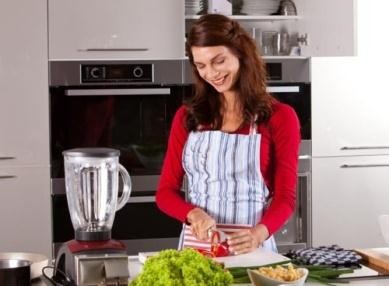 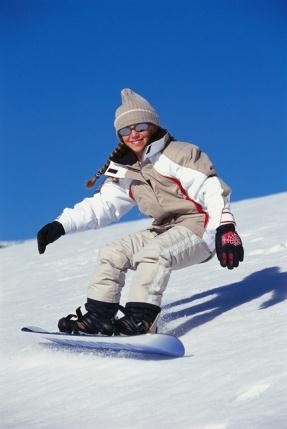 Критерии оценивания выполнения задания«Личное письмо по заданной теме» (максимум 6 баллов)Примечание. При получении экзаменуемым 0 баллов по критерию «Решение коммуникативной задачи» всё задание оценивается в 0 баллов.Порядок подсчёта слов в заданиях раздела «Письмо»При оценивании заданий раздела «Письмо» (39, 40) следует учитывать такой параметр, как объём письменного текста, выраженный в количестве слов. Требуемый объём для личного письма в задании 39 – 100–140 слов; для развёрнутого письменного высказывания в задании 40 – 200–250 слов.Допустимое отклонение от заданного объёма составляет 10%. Если в выполненном задании 39 менее 90 слов или в задании 40 менее 180 слов, то задание проверке не подлежит и оценивается в 0 баллов. При превышении объёма более чем на 10%, т.е. если в выполненном задании 39 более 154 слов или в задании 40 более 275 слов, проверке подлежит только та часть работы, которая соответствует требуемому объёму. Таким образом, при проверкезадания 39 отсчитывается от начала работы 140 слов, задания 40 – 250 слов, и оценивается только эта часть работы.При определении соответствия объёма представленной работы вышеуказанным требованиям считаются все слова, с первого слова по последнее, включая вспомогательные глаголы, предлоги, артикли, частицы.В личном письме адрес, дата, подпись также подлежат подсчёту. При этом:стяжённые (краткие) формы can't, didn't, isn't, I'm и т.п. считаются как одно слово;числительные, выраженные цифрами, т.е. 1, 25, 2009, 126 204 и т.п., считаются как одно слово;числительные, выраженные цифрами, вместе с условным обозначением процентов, т.е. 25%, 100% и т.п., считаются как одно слово;числительные, выраженные словами, считаются как слова;сложные слова, такие как good-looking, well-bred, English-speaking,twenty-five, считаются как одно слово;сокращения, например USA, e-mail, TV, CD-rom, считаются как одно слово.Критерии оценивания выполнения задания«Монологическое высказывание» (Максимум 7 баллов)Требования к выполнению заданияСтроить монологическое высказывание в заданном объеме (15-20 предложений) в контексте коммуникативной задачи в различных стандартных ситуациях социально-бытовой, социально-культурной и социально-трудовой сфер общения.Использовать элементы повествования, описания и рассуждения.Полное завершенное монологическое высказывание должно быть логичным, содержать средства логической связи, содержать вступление и заключение.Правильно употреблять языковые средства (лексические единицы, грамматические структуры, фонетическое оформление).Говорить в среднем темпе не более 2 минут.При получении 0 баллов по критерию «Решение коммуникативной задачи» все задание оценивается в ноль баллов№ зада нияБлок заданий (содержательная линия)Проверяемый планируемый результатУровень сложностиТипзаданияВрем я выпо лнен ия (мин)Макс имал ьный балл1.Коммуникативные умения (вид речевойдеятельности –аудирование)Понимание основного содержанияпрослушанного текстаБазовыйЗадание с выборомответа561.Коммуникативные умения (вид речевойдеятельности –аудирование)Понимание запрашиваемой информации впрослушанном текстеПовышенны йЗадание с выбором ответа552.Коммуникативные умения (вид речевойдеятельности –чтение)Понимание основного содержания прочитанного текстаБазовыйЗадание с выбором ответа572.Коммуникативные умения (вид речевойдеятельности –чтение)Понимание структурно-смысловых связей	в текстеПовышенны йЗадание с выбором ответа553.Языковые средства (грамматика)Грамматические навыки употребления нужной морфологическойформы слова в соответствии с коммуникативной задачей в коммуникативно значимом контекстеБазовыйЗадание с записью краткого ответа484.Языковые средства (лексика)Лексико- грамматические навыки образования и употребления слова нужной части речи с использованиемаффиксации в коммуникативно значимом контекстеПовышенны йЗадание с записью краткого ответа465.Коммуникативные умения (вид речевойдеятельности –письменная речь)Письмо личного характера в ответ на письмо стимулБазовыйЗадание с развернут ым ответом176Общее время выполнения письменной частиОбщее время выполнения письменной частиОбщее время выполнения письменной частиОбщее время выполнения письменной частиОбщее время выполнения письменной части45 мин.45 мин.Общий балл за выполнение письменной частиОбщий балл за выполнение письменной частиОбщий балл за выполнение письменной частиОбщий балл за выполнение письменной частиОбщий балл за выполнение письменной части4343Тематическое монологическое высказывание в соответствии с коммуникативной задачейТематическое монологическое высказывание в соответствии с коммуникативной задачейТематическое монологическое высказывание в соответствии с коммуникативной задачейБазовыйЗадание с развернут ым ответомВремя на подготовку – 1,5 мин Время на ответ - 1,5 – 2Время на подготовку – 1,5 мин Время на ответ - 1,5 – 2минОбщий балл за выполнение устной частиОбщий балл за выполнение устной частиОбщий балл за выполнение устной части7Общий баллОбщий баллОбщий балл50Количество балловЦифровая отметкаУровневая шкала45 -505Повышенный37-444Повышенный25-363Базовый24 и менее2Недостаточныйговорящий123456утверждениеТекстABCDEFGЗаголовокАВСDЕ12Tim woke up later than usual. It was Sunday and he had lots of plans for the day. He was in the bathroom cleaning his	when he heard some unfamiliar voices from the veranda. “Who could they be?” Tim	. When heTOOTH THINK345678came into the room, his mum and two other women 	happily and didn’t notice him. Tim coughed to attract	attention. “Oh, Tim, you’re up already!” his mother sounded excited. “Meet my school friends, Linda andEmma.” Linda shook his hand, Emma smiled and said: “We			happy to meet you, Tim.” Your mum showed us your photo, but you are much		there. Join us for tea. I wish we	talk about our school days for ages, but we have some other business to discuss with your mother. It’s going to be interesting for you, too.” Tim sat at the table. Emma had some papers in her hands but Tim couldn’t read what 	there – the letters were too small.CHAT THEYBEYOUNG CANPRINT123456In Moscow, there are approximately 35,000 dogs living on the streets. Some of these			animals were born there. Others are just	pets that have been abandoned by their owners. For many dogs the city may be a	place to live in. However, scientists were surprised to find out how		some animals can adapt to urban life. Some dogs have even learnt to use thecity’s metro system! We still don't know how the dogs find out when to get off the train. One		is that they use their excellent sense of smell to recognise the scents of their favourite destinations. Another idea is that they are able to remember the design of	stations and find the station they need.HOME LUCKYDANGER EASYSUGGESTDIFFERБаллыРешение коммуникативной задачиК1Организация текстаК2Языковое оформление текстаК32Задание выполненополностью: содержание отражает все аспекты, указанные взадании (даны полные ответы на все вопросы, заданы три вопроса по указанной теме); стилевоеоформление речи выбрано правильно с учётом цели высказывания и адресата; соблюдены принятыев языке нормы вежливостиВысказывание логично; средства логической связи использованы правильно; текст верно разделён на абзацы; структурноеоформление текстасоответствует нормам, принятым в стране изучаемого языкаИспользуемый словарный запас и грамматическиеструктуры соответствуют поставлен-ной задаче; орфографические и пунктуационные ошибкипрактически отсутствуют (до- пускается не более двухнегрубых лексико-грамматических ошибок или/и не более двух не- грубых орфографических и пунктуационныхошибок)1Задание выполненоне полностью: содержаниеотражает не все аспекты, указанные в задании (более одного аспектараскрыто не полностью, или один аспект полностью отсутствует); встречаются нарушениястилевого оформления речи или/и принятых в языкенорм вежливостиВысказывание не всегда логично;имеются недостатки/ошибки в использованиисредств логической связи, их вы- бор ограничен; деление текста на абзацы нелогично/отсутствует; имеются отдельные нарушения принятых нормоформления личного письмаИмеются лексические и грамматические ошиб- ки, не затрудняющиепонимания текста; имеются орфографическиеи пунктуационные ошибки, не затрудняющие коммуникации(допускается не более четырёх негрубыхлексико-грамматических ошибок или/и неболее четырёх негрубых орфографических и пунктуационных0Задание не выполнено: содержание не отражает тех аспектов, которые указаны в задании, или/и несоответствует требуемому объёмуОтсутствует логика впостроении высказывания; принятые нормы оформления личного письма несоблюдаютсяПонимание текста затруднено из-за множества лексико-грамматических ошибокошибокРешение коммуникативной задачи(содержание)Организация высказыванияЯзыковое оформление высказыванияБаллыКоммуникативная задача выполнена полностью:содержание полно, точно и развёрнуто отражает всеаспекты, указанные в задании (12-15 фраз)3Коммуникативная задача выполнена частично: один аспект не раскрыт (остальные раскрыты полно), ИЛИ один- два раскрыты неполно (9-11 фраз)Высказывание логично и имеет завершённый характер; имеются вступительная и заключительная фразы, соответствующие теме.Средства логической связи используются правильноИспользуемыйсловарный	запас, грамматическиеструктуры, фонетическое оформление высказываниясоответствуютпоставленной задаче (допускается не более двух негрубых лексико- грамматических ошибок И/ИЛИ не более двух негрубых фонетических ошибок)2Коммуникативная задача выполнена не полностью: два аспекта не раскрыты(остальные раскрыты полно), ИЛИ все аспекты раскрыты неполно (6-8 фраз)Высказывание в основном логично и имеет достаточно завершённый характер, НО отсутствует вступительная И/ИЛИзаключительная фраза, И/ИЛИ средства логической связииспользуются недостаточноИспользуемыйсловарный запас, грамматическиеструктуры, фонетическое оформление высказывания восновном соответствуют поставленной задаче(допускается не более1четырёх лексико-грамматических ошибок (из них не более двух грубых) ИЛИ/И не более четырёх фонетических ошибок (из них не более двух грубых)Коммуникативная задача выполнена менее чем на 50%: три и более аспектовсодержания не раскрыты (5 и менее фраз)Высказывание нелогично И/ИЛИ неимеет завершенного характера; вступление и заключение отсутствуют; средства логической связи практически не используютсяПониманиевысказывания затруднено из-за многочисленныхлексико-грамматических и фонетических ошибок (пять и более лексико- грамматических ошибок И/ИЛИ пять и болеефонетических ошибок) ИЛИ более двух грубых ошибок0